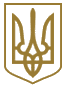 МІНІСТЕРСТВО ОСВІТИ І НАУКИ УКРАЇНИНАКАЗЗареєстровано в Міністерстві юстиції України
05 червня 2019 р. за N 578/33549Деякі питання проведення в 2020 році зовнішнього незалежного оцінювання результатів навчання, здобутих на основі повної загальної середньої освітиВідповідно до статті 12 Закону України "Про освіту", статті 45 Закону України "Про вищу освіту", статті 34 Закону України "Про загальну середню освіту", Порядку проведення зовнішнього незалежного оцінювання та моніторингу якості освіти, затвердженого постановою Кабінету Міністрів України від 25 серпня 2004 року N 1095 (в редакції постанови Кабінету Міністрів України від 08 липня 2015 року N 533), Порядку проведення зовнішнього незалежного оцінювання результатів навчання, здобутих на основі повної загальної середньої освіти, затвердженого наказом Міністерства освіти і науки України від 10 січня 2017 року N 25, зареєстрованого в Міністерстві юстиції України 27 січня 2017 року за N 118/29986,НАКАЗУЮ:1. Затвердити Перелік навчальних предметів, із яких у 2020 році проводиться зовнішнє незалежне оцінювання результатів навчання, здобутих на основі повної загальної середньої освіти (далі - Перелік), що додається.2. Встановити, що в 2020 році:1) зовнішнє незалежне оцінювання результатів навчання, здобутих на основі повної загальної середньої освіти (далі - зовнішнє оцінювання), проводитиметься з 21 травня до 17 липня;2) кожен зареєстрований учасник зовнішнього оцінювання має право скласти тести не більш як із чотирьох навчальних предметів із Переліку;3) результати зовнішнього оцінювання із трьох навчальних предметів зараховуються як оцінки за державну підсумкову атестацію за освітній рівень повної загальної середньої освіти (далі - атестація) для учнів (слухачів, студентів) закладів загальної середньої освіти, професійної (професійно-технічної), вищої освіти, які в 2020 році завершують здобуття повної загальної середньої освіти (далі - здобувачі освіти):українська мова і література (українська мова);математика або історія України (період XX - початок XXI століття) (за вибором здобувача освіти);один із навчальних предметів, зазначених у пунктах 2 - 11 Переліку (за вибором здобувача освіти);4) здобувачі освіти, яким результат зовнішнього оцінювання з іноземної мови має зараховуватися як оцінка за атестацію, отримують її за результатами виконання завдань:рівня стандарту, якщо вивчали відповідний навчальний предмет на рівні стандарту;рівня стандарту та профільного рівня, якщо вивчали відповідний навчальний предмет на профільному рівні;5) результати зовнішнього оцінювання з української мови і літератури (українська мова), математики або історії України (період XX - початок XXI століття) можуть зараховуватися як результати атестації для студентів закладів вищої освіти, які скористалися правом повторного складання атестації у формі зовнішнього оцінювання, що передбачено пунктом 5 наказу Міністерства освіти і науки України від 07 грудня 2018 року N 1369 "Про затвердження Порядку проведення державної підсумкової атестації", зареєстрованого в Міністерстві юстиції України 02 січня 2019 року за N 8/32979.3. Директорату дошкільної та шкільної освіти (Осмоловський А. О.) забезпечити подання цього наказу в установленому законодавством порядку на державну реєстрацію до Міністерства юстиції України.4. Контроль за виконанням цього наказу покласти на заступника Міністра Карандія В. А.5. Цей наказ набирає чинності з дня його офіційного опублікування.ЗАТВЕРДЖЕНО
Наказ Міністерства освіти і науки України
11 травня 2019 року N 635ПЕРЕЛІК
навчальних предметів, із яких у 2020 році проводиться зовнішнє незалежне оцінювання результатів навчання, здобутих на основі повної загальної середньої освіти1. Українська мова і література.2. Математика.3. Історія України.4. Біологія.5. Географія.6. Фізика.7. Хімія.8. Англійська мова.9. Іспанська мова.10. Німецька мова.11. Французька мова.11.05.2019м. КиївN 635МіністрЛ. М. ГриневичПОГОДЖЕНО:Президент Спілки ректорів
вищих навчальних
закладів УкраїниЛ. В. ГуберськийГолова ради Асоціації
ректорів вищих технічних
навчальних закладів УкраїниМ. З. ЗгуровськийГенеральний директор
директорату вищої освіти
і освіти дорослихО. І. ШаровГенеральний директор
директорату дошкільної та
шкільної освітиА. О. Осмоловський